                                                                                                                                                                                                «УТВЕРЖДАЮ»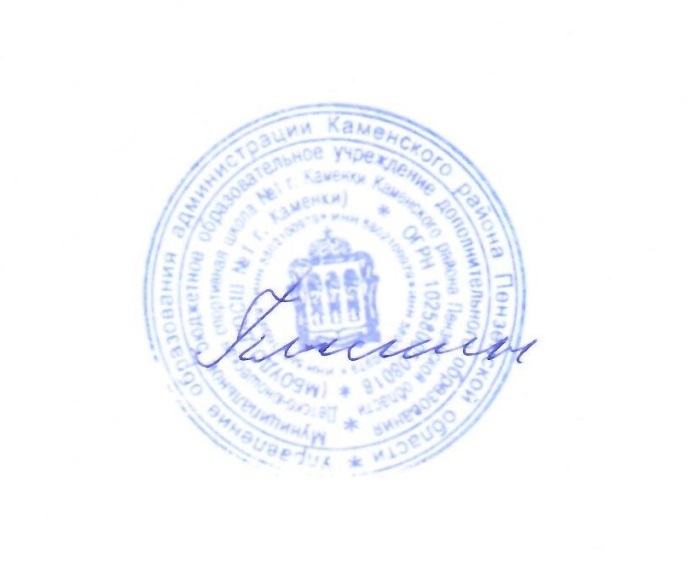 Директор МБОУДО  ДЮСШ №1 г. Каменки     _____________А.В. Пыскин            24.03.2022 г.РАСПИСАНИЕ ЗАНЯТИЙ в  МБОУДО  ДЮСШ №1 г. Каменки в период весенних каникул  2021/2022 уч. годаОт-де- лениеФамилияИмяОтчествоУчебн. группыМестозанятийДни недели и часы занятийДни недели и часы занятийДни недели и часы занятийДни недели и часы занятийДни недели и часы занятийДни недели и часы занятийДни недели и часы занятийОт-де- лениеФамилияИмяОтчествоУчебн. группыМестозанятийПонедель-                       никВторникСредаЧетвергПятницаСубботаВоскр.ФУТБОЛСавин Юрий ВикторовичСОГ-1с/зал «Юбилейный»14.30-16.0014.30-16.0014.30-16.00ФУТБОЛСавин Юрий ВикторовичГНП-2с/зал «Юбилейный»16.00-17.3016.00-17.3016.00-17.308.30-10.45ФУТБОЛСавин Юрий ВикторовичУТГ-3с/зал «Юбилейный»10.30-12.0010.30-12.0010.30-12.0010.45-13.0010.45-13.00 (Юбилейный) 13.00-15.15(соревн. зона)ФУТБОЛПыскинАлексейВладимировичУТГ-2с/зал «Юбилейный»9.30-11.009.30-11.009.30-11.009.30-11.00 ВОЛЕЙБО
ЛШмокин Дмитрий АнатольевичГНП-2Шк. №716.30-18.0016.30-18.0016.30-18.0013.00-15.15ВОЛЕЙБО
ЛШмокин Дмитрий АнатольевичГНП-2Шк. с. Кевдо-Мельситово16.00-18.1516.00-18.1515.15-17.30шк. №7ВОЛЕЙБО
ЛШмокин Дмитрий АнатольевичУТГ-3с/зал «Юбилейный»18.15-20.30КТПТиП18.45-21.0018.15-20.30КТПТиП18.45-21.0018.45-21.0018.45-21.00ВОЛЕЙБО
ЛЗасыпаловАнатолийИвановичГНП-3с/зал «Юбилейный»14.00-15.3014.00-15.3014.00-15.3014.15-16.30ВОЛЕЙБО
ЛЗасыпаловАнатолийИвановичГНП-3с/зал «Юбилейный»15.30-17.0015.30-17.0015.30-17.0014.15-16.30ВОЛЕЙБО
ЛЗасыпаловАнатолийИвановичУТГ-5с/зал «Юбилейный»17.00-19.1518.00-20.15ст. «Труд»17.00-19.1518.00-20.15ст. «Труд»17.00-19.1518.45-21.00ВОЛЕЙБО
ЛТерёшкинСергейПетровичГНП-2с/зал «Юбилейный»12.00-14.1512.00-14.1512.00-14.15ВОЛЕЙБО
ЛТерёшкинСергейПетровичГНП-2с/зал «Юбилейный»14.15-16.3014.15-16.3014.15-16.30ВОЛЕЙБО
ЛТерёшкинСергейПетровичГНП-2с/зал «Юбилейный»16.30-18.4516.30-18.4516.30-18.45ВОЛЕЙБО
ЛТерёшкинСергейПетровичУТГ-3с/зал «Юбилейный»16.30-18.4518.00-20.15ст. «Труд»16.30-18.4518.00-20.15ст. «Труд»16.30-18.4517.30-19.45БОКССурин Николай НиколаевичСОГ-1ФОК «Дорожник»17.00-18.3017.00-18.3013.15-14.45ст. «Труд»БОКССурин Николай НиколаевичУТГ-1ФОК «Дорожник»16.30-18.4516.30-18.4516.30-18.4517.00-19.15ст. «Труд»БОКССурин Николай НиколаевичУТГ-3ФОК «Дорожник»18.45-21.0018.30-20.4518.45-21.0018.30-20.4518.45-21.0014.45-17.00ст. «Труд»БОКСЧелбаев Владимир СергеевичСОГ-2ФОК «Дорожник»17.00-18.3017.00-18.3017.00-18.30БОКСЧелбаев Владимир СергеевичУТГ-1Шк. №114.30-16.4514.30-16.4510.00-12.1511.30-13.45ст. «Труд»ДЗЮДоИсякаев Фарид РафаэльевичГНП-2СП шк.№5ЦРТДиЮ12.00-14.1512.00-14.1512.00-14.15ДЗЮДоИсякаев Фарид РафаэльевичУТГ-3СП шк.№5ЦРТДиЮ14.15-16.3014.15-16.3014.15-16.3014.15-16.3014.15-16.3014.15-16.30с/з «Воейков»ДЗЮДоБиксалиев Равиль ДжиганшаевичГНП-1СП шк.№5ЦРТДиЮ10.30-12.0010.30-12.0010.30-12.00ДЗЮДоБиксалиев Равиль ДжиганшаевичУТГ-2СП шк.№5ЦРТДиЮ12.00-14.1512.00-14.1512.00-14.1514.00-16.15с/з «Воейков»ДЗЮДоБиксалиев Равиль ДжиганшаевичУТГ-3СП шк.№5ЦРТДиЮ14.15-16.3014.15-16.3014.15-16.3014.15-16.3014.15-16.3016.15-18.30 с/з «Воейков»РЕГБИЛюбимкин Максим АлександровичГНП-3с/зал «Юбилейный»12.00-14.1512.00-14.1512.00-14.15РЕГБИЛюбимкин Максим АлександровичУТГ-1КТПТиП15.30-17.4515.30-17.4514.30-16.4513.00-15.15ст. «Труд»РЕГБИЛюбимкин Максим АлександровичУТГ-2ст. «Дорожник»18.30-20.4518.30-20.4518.30-20.4515.45-18.00ст. «Труд»РЕГБИСботов Никита АлександровичГНП-2Шк. №717.15-18.4512.00-14.15 «Юбилейный»12.45-14.15ст. «Труд»14.30-16.00ст. «Труд»РЕГБИСботов Никита АлександровичГНП-3с/зал «Юбилейный»12.00-14.1512.00-14.1517.00-19.15ст. «Труд»10.30-12.00ст. «Труд»РЕГБИСботов Никита АлександровичУТГ-1Стадион  «Труд»15.30-17.00КТПТиП18.30-20.45ст «Дорожник»18.30-20.45ст «Дорожник»14.30-16.45КТПТиП 12.00-14.15